SAMPLE STUDENT RESPONSES-GEOGRAPHIC FEATURES RECORDING SHEET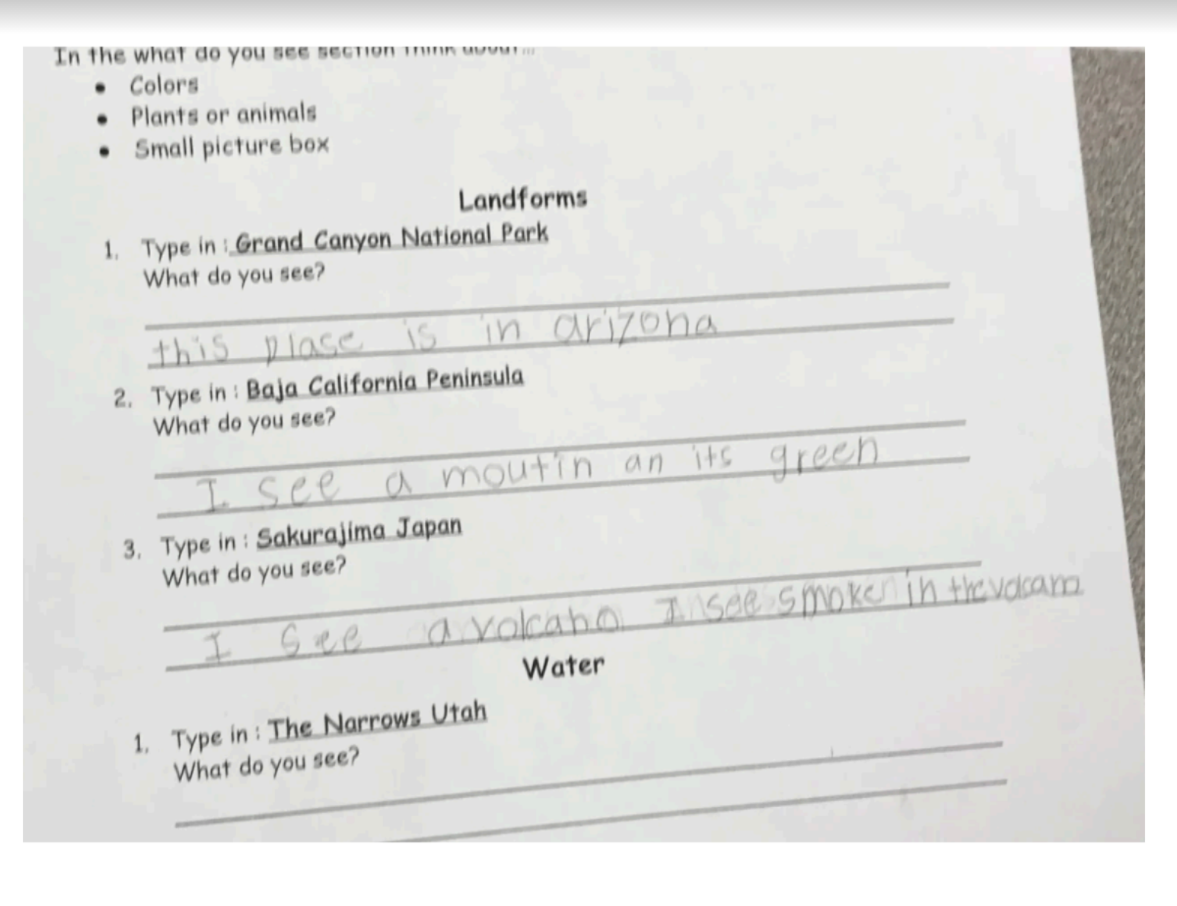 